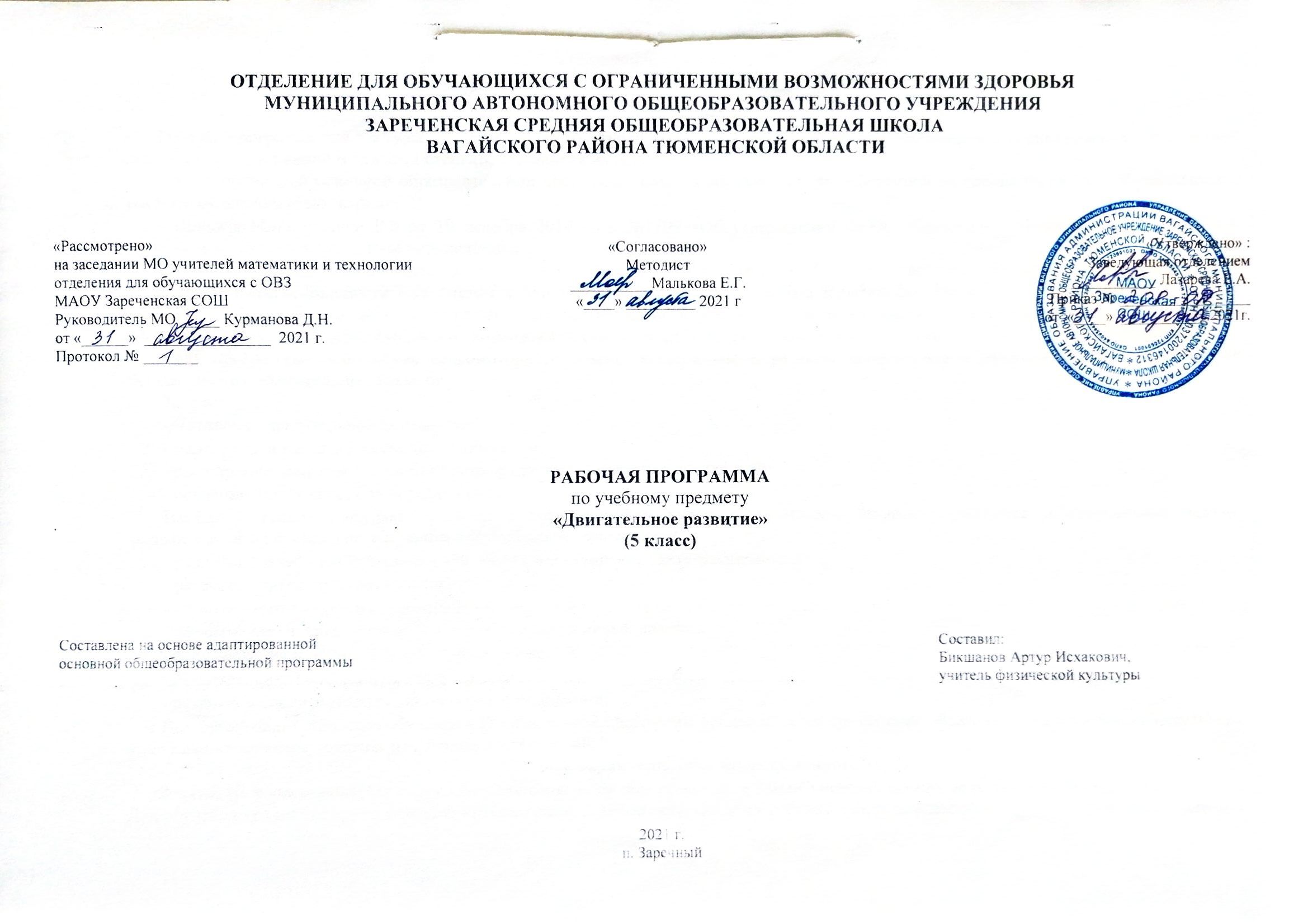 1. Пояснительная записка.Рабочая программа для 5 класса по коррекционному курсу «Двигательное развитие» для обучающихся воспитанников с умственной отсталостью в умеренной и тяжелой степени, составлена на основе:- Адаптированной основной образовательной программы общего образования, разработанной на основе ФГОС для обучающихся с умственной отсталостью (вариант 2); - Приказа Минобрнауки РФ от 19 декабря 2014 года №1599 «Об утверждении ФГОС образования обучающихся с умственной отсталостью (интеллектуальными нарушениями.Двигательная активность является естественной потребностью человека. Развитие двигательных навыков необходимо для нормальной жизнедеятельности всех систем и функций человека (дыхание, работа сердечно-сосудистой системы и других внутренних органов). У большинства детей с тяжелыми множественными нарушениями развития имеются значительные нарушения опорно-двигательных функций, ограничивающие возможности самостоятельной деятельности обучающихся.Цель программы: обогащение сенсомоторного опыта, поддержание и развитие способности к движению и функциональному использованию двигательных навыков.Задачи:- мотивация двигательной активности;- поддержка и развитие имеющихся движений;- расширение диапазона движений и профилактика возможных нарушений;- освоение новых способов передвижения.Наряду с вышеуказанными задачами в коррекционном курсе «Двигательное развитие» решаются и специальные задачи, направленные на коррекцию умственной деятельности школьников:- развитие тактильных ощущений кистей рук и расширение тактильного опыта;- развитие зрительного восприятия;- развитие зрительного и слухового внимания;- развитие вербальных и невербальных коммуникативных навыков;-формирование и развитие координации движений;- развитие пространственных представлений;- развитие мелкой моторики, зрительной координации.При организации процесса обучения в рамках данной программы предполагается применение образовательных здоровьесберегающих информационно-коммуникативных, игровых технологий.2.Общая характеристика коррекционного курса.       Занятия по коррекционному курсу «Двигательное развитие» проводятся 2 раза в неделю. На них ведущая роль принадлежит педагогу. Для обучения создаются такие условия, которые дают возможность каждому ребенку работать в доступном темпе, проявляя возможную самостоятельность. Учитель подбирает материал по объему и компонует по степени сложности, исходя из особенностей развития каждого ребенка.        В процессе занятий учитель может использовать различные виды деятельности: игровую (сюжетно-ролевую, дидактическую, театрализованную, подвижную игру).   Индивидуальные формы работы на занятиях органически сочетаются с фронтальными и групповыми.   Дидактический материал подобран в соответствии с содержанием и задачами урока-занятия, с учетом уровня развития речи детей. 3. Описание места коррекционного курса в учебном плане.Коррекционный курс «Двигательное развитие» является инвариантной частью учебного плана, согласно которому на его изучение во втором классе отводится 2 часа в неделю, 68 часов в год.Учебный план.4. Личностные и предметные результаты освоения учебного предмета.Личностные базовые учебные действия:- положительное отношение к окружающей действительности;- понимание личной ответственности за свои поступки;- осознанное выполнение обязанностей ученика.Регулятивные базовые учебные действия:- вход и выход из учебного помещения со звонком;- ориентировка в пространстве зала;- активное участие в двигательной и игровой деятельности;- работа со спортивным инвентарем;- адекватная реакция на контроль и оценку учителя.Познавательные базовые учебные действия:- дифференцированное восприятие окружающего мира, его временную и пространственную организацию;- осуществление выбора наиболее эффективных способов решения практических задач в зависимости от конкретных условий.Коммуникативные базовые учебные действия:- вступление в контакт и работа в коллективе (учитель-ученик, ученик-ученик, ученик-класс, учитель-класс);- понимание инструкций;- сотрудничество со взрослыми и сверстниками;- доброжелательное отношения, сопереживания, конструктивные взаимодействия с окружающими.Предметные результаты обучения:Минимальный уровень:- представления о двигательном развитии как о средстве укрепления здоровья, физического развития;- представления о правильной осанке;- знание строевых команд;- представления о бережном обращении с инвентарем и оборудованием;- соблюдение требований техники безопасности в процессе занятий.Достаточный уровень:- развитие элементарных пространственных понятий;- знание частей тела человека;- знание элементарных видов движений;- умение выполнять исходные положения;- умение бросать, перекладывать, перекатывать;- умение управлять дыханием.Личностные результаты обучения:      - активное включение в общение и взаимодействие со сверстниками;      - развитие положительных качеств личности;      - управление собственными эмоциями в различных ситуациях;      - проявление дисциплинированности и упорства в образовательной деятельности;      - формирование адекватных представлений о собственных возможностях и ограничениях.5. Содержание коррекционного курса.Коррекционный курс содержит следующие разделы:1. Раздел: Общеразвивающие и корригирующие упражнения.- дыхательные;- общеразвивающие.2. Раздел: Прикладные упражнения.- ходьба;- равновесие;- броски, ловля, передача предметов.3. Раздел: Игры.6. Материально – техническое обеспечение.Гимнастическая стенка.Мячи: малые, большие резиновые, массажные, волейбольные.Обручи, скакалки, гимнастические палки, кегли, ленточки разных цветов.Секундомер.Массажные коврики.Гимнастические скамейки.Гимнастические маты.Предметчасов в неделю1 ч2 ч3 ч4 чгодДвигательное развитие21616201668